Vorlage: Lösung Haushaltsbuch Familie Jakober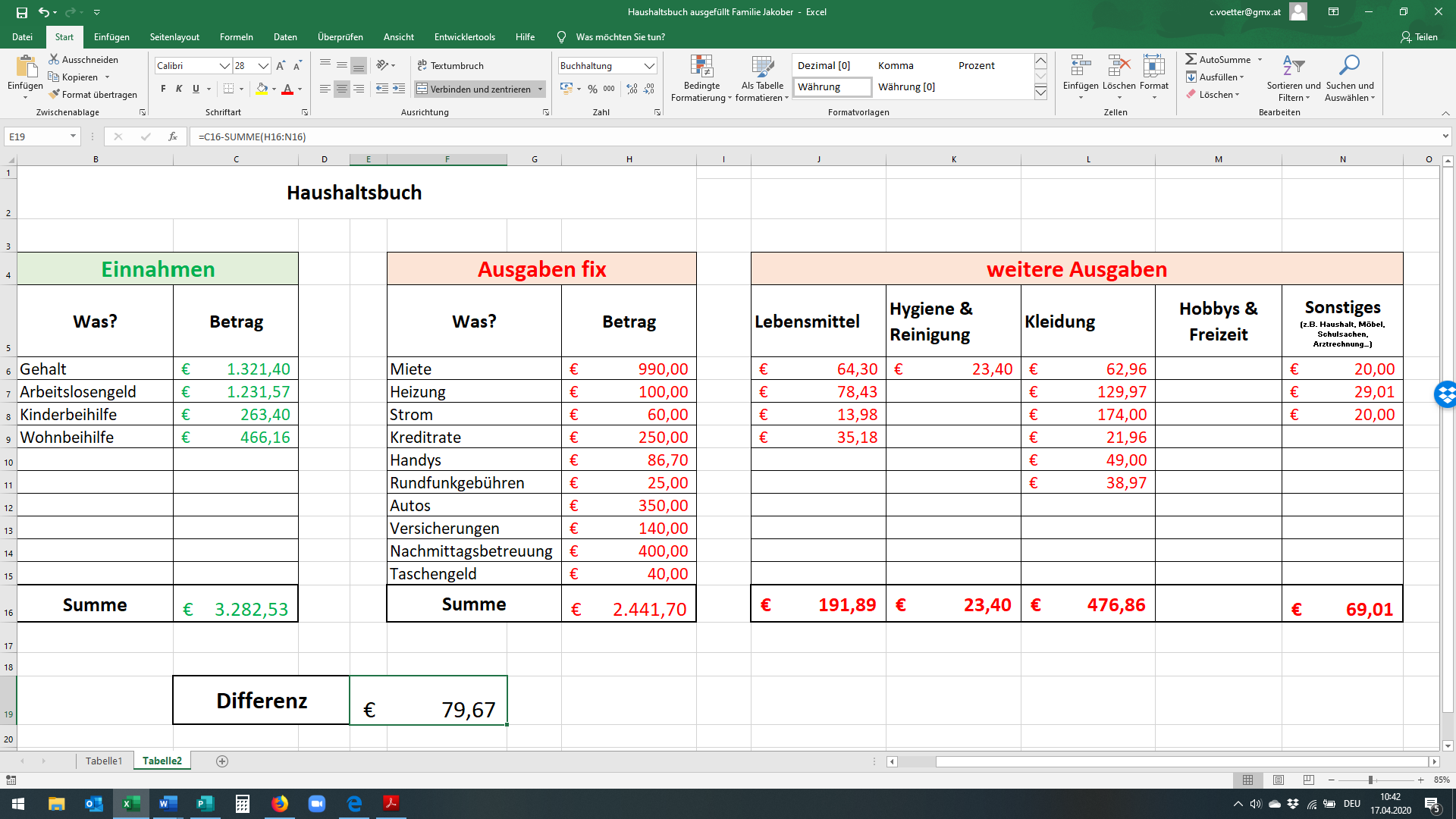 